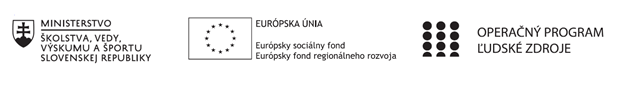 Štvrťročná správa o činnosti pedagogického zamestnanca pre štandardnú stupnicu jednotkových nákladov „hodinová sadzba učiteľa/učiteľov podľa kategórie škôl (ZŠ, SŠ) - počet hodín strávených vzdelávacími aktivitami („extra hodiny“)“Operačný programOP Ľudské zdroje Prioritná os1 Vzdelávanie PrijímateľStredná odborná škola techniky a služieb, Tovarnícka 1609, TopoľčanyNázov projektuZvýšenie kvality odborného vzdelávania a prípravy na Strednej odbornej škole techniky a služiebKód ITMS ŽoP 312011AGX9Meno a priezvisko pedagogického zamestnancaMgr. Lucia LojkováDruh školy Stredná škola – SOŠ TaS, Tovarnícka 1609, TopoľčanyNázov a číslo rozpočtovej položky rozpočtu projektu4.6.1  Štandardná stupnica jednotkových nákladov ,,hodinová sadzba učiteľa SŠ – zvýšené hodiny strávené vzdelávacími aktivitami (extra hodiny)"Obdobie vykonávanej činnosti01.07.2020 – 30.09.2020Správa o činnosti:    Názov vzdelávacej aktivity – extra hodina :  Cvičenia z fyzikyPredmet sa vyučuje v triedach : I.A – Bezpečnosť a ochrana zdravia pri práci  a Mechanik elektrotechnikI.C – Autoopravár mechanik, Lakovník a Elektromechanik silnoprúdová technikaII.B  – Autoopravár mechanik, Lakovník a Obrábač kovovIII.B – Inštalatér a Lakovník        Cieľom aktivity je zlepšiť výsledky žiakov v oblasti prírodovednej gramotnosti prostredníctvom uplatnenia extra hodín a realizáciou aktivít mimoškolskej činnosti a vzdelávania a kooperácie pedagogických a odborných zamestnancov.Pri vyučovaní tohto predmetu sa použili aktivizujúce , názorno - demonštratívne , aplikačné a praktické metódy vyučovania na získanie požadovaných zručností. Júl – 0August - 0 September – odučené témy predmetuTrieda : I.A                        Počet – 2 hodiny10. 9. Merania a chyby pri meraní (oboznámenie žiakov so základmi fyzikálnych meraní, bezpečnosťou pri praktickom meraní, aké rôzne sú chyby merania a čo chyby spôsobuje)                                   ( 1 hodina)24. 9. Meranie dĺžky (vysvetlenie princípu merania dĺžky, oboznámenie sa s prístrojmi na meranie dĺžky a praktické merania)                                   ( 1 hodina)Trieda : I.C                       Počet – 3 hodiny4. 9. Merania a chyby pri meraní (oboznámenie žiakov so základmi fyzikálnych meraní, bezpečnosťou pri praktickom meraní, aké rôzne sú chyby merania a čo chyby spôsobuje)                                   ( 1 hodina)18. 9. Meranie dĺžky (vysvetlenie princípu merania dĺžky, oboznámenie sa s prístrojmi na meranie dĺžky a praktické merania)                                   ( 1 hodina)29. 9. Meranie času (vysvetlenie princípu merania času, oboznámenie sa s prístrojmi na meranie času a praktické merania)                                   ( 1 hodina)Trieda : II.B                       Počet – 3 hodiny3. 9. Elastická a plastická deformácia (žiaci pochopili a naučili sa definovať deformáciu, jej rôzne formy a pochopili na praktických ukážkach rozdiel medzi elastickou a plastickou deformáciou)                                   ( 1 hodina)17. 9. Deformácia ťahom, Hookov zákon (skúšanie a názorné ukážky deformácie ťahom, vysvetlenie a počítanie úloh na praktické využitie Hookovho zákona)                                   ( 1 hodina)28. 9. Určenie medze pevnosti medeného drôtu ( Žiaci sa naučili, ako sa určuje medza pevnosti a skúšali pevnosti rozličných materiálov)                                   ( 1 hodina)Trieda : III.B                       Počet – 4 hodiny7.9. Kvantová teória svetla (Vysvetlenie podstaty svetla, aké rôzne teórie o svetle poznáme a na akom princípe je založená kvantová teória. Žiaci pochopili pojem fotón a vedia vypočítať energiu svetelného kvanta)                                   ( 1 hodina)8. 9. Vlnová teória svetla (Žiakom bola vysvetlená vlnová teória svetla a pomocou prezentácii vysvetlená vlnová dĺžka, frekvencia a iné veličiny)                                   ( 1 hodina)21. 9. Odraz a lom svetla ( Na praktických ukážkach sa žiaci oboznámili so zákonom odrazu a zákonom lomu, mohli si tieto javy samy vyskúšať)                                   ( 1 hodina)22. 9. Interferencia svetla ( Žiaci pochopili pomocou praktických ukážok, že na miestach, kde je viac vlnení súčasne, vlnenia môžeme skladať, čím sa vlnenie môže zosilniť, zoslabiť alebo úplne zrušiť.)                                   ( 1 hodina)Spolu odučené hodiny za mesiac júl, august, september: I.A – 2 hodiny I.C – 3 hodiny II.B – 3 hodinyIII.B – 4 hodinyVypracoval (meno, priezvisko, dátum)Mgr. Lucia Lojková, 30.9.2020PodpisSchválil (meno, priezvisko, dátum)Mgr. Miloš Kováč, 30.9.2020Podpis